Nomor 		:  Un.03/KS.01.3/1682/2015					12 Mei 2015Lampiran 	:  1 (satu) bendelPerihal 		:  Permintaan Informasi Harga Barang						Kepada Yth. ............................................................................................di‘- T e m p a t – Dengan hormat,Sehubungan rencana realisasi pelaksanaan pekerjaan Pengadaan Sarana dan Prasarana Pendidikan Belanja Modal Peralatan dan Mesin Berupa Komputer Desktop, Printer, dll UIN Maulana Malik Ibrahim Malang Tahun Anggaran 2015, bersama ini kami bermaksud agar perusahaan saudara memberikan informasi tentang harga barang sesuai dengan Rencana Anggaran Biaya (RAB) yang kami lampirkan dalam surat ini.Apabila informasi harga yang saudara berikan sesuai dan kami nilai wajar, maka kami akan memberi kesempatan perusahaan saudara untuk membuat penawaran terhadap pekerjaaan tersebut.Kami harap data barang dapat kami terima paling lambat pada :Hari	: 	Jum’atTanggal	: 	15 Mei 2015Tempat 	: 	Unit Layanan Pengadaan Lantai II Gedung Rektorat UIN Maulana Malik Ibrahim Malang 		Jl. Gajayana No. 50 Malang (0341) 570886Adapun informasi harga tersebut bisa dikirim ke kantor ULP, di fax di no (0341) 570886 dan via e-mail ke : ulp@uin-malang.ac.id atau ulp_uinmalang@kemenag.go.id.Demikian atas perhatian dan kerjasamanya yang baik, kami sampaikan terima kasih.Pejabat Pembuat Komitmen,Dr. H. Sugeng Listyo Prabowo, M.PdNIP 19690526 200003 1 003Lampiran	: Surat Permintaan Informasi Harga Barang	Nomor 		: Un.03/KS.01.3/1682/2015							Tanggal 	: 12 Mei 2015Rincian Anggaran Biaya (RAB)Pekerjaan 	: 	Pengadaan Komputer Desktop, Printer, dllLokasi	: 	UIN Maulana Malik Ibrahim MalangTahun Anggaran 	: 	2015NB : * Harga sudah termasuk pajak* Mohon dicantumkan spesifikasi lengkap dan merek barangPejabat Pembuat Komitmen,Dr. H. Sugeng Listyo Prabowo, M.PdNIP 19690526 200003 1 003KEMENTERIAN AGAMA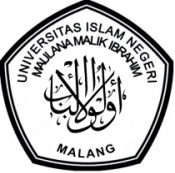 UNIVERSITAS ISLAM NEGERI MAULANA MALIK IBRAHIM MALANGJl. Gajayana No. 50 Malang 65144,  Telp. (0341) 551354, Fax. (0341) 572533 Website : www.uin-malang.ac.id E-mail : info@uin-malang.ac.idNoNama BarangSpesifikasi BarangVolumeVolumeHarga Satuan (Rp)Jumlah (Rp)1.Komputer Desktop 1 (Bagian Perencanaan)Intel Core i7-4790, 8GB DDR3, 1TB HDD, DVD±RW, VGA Nvidia GeForce GTX 745 4GB, Audio, GbE NIC, 
Special Deal: Bundle - LED 18.5 UPSWireless – N Nano USB Adapter 20021Unit…………..…………..2.Komputer Desktop 2 (Perpustakaan Fakultas Psikologi)Intel Core i3-4160, 2GB DDR3, 500GB HDD, DVD±RW, VGA Intel® GMA HD, Audio, GbE NIC
Special Deal: Bundle - ASUS LCD 18.5UPS2Unit…………..…………..3.Printer 1Dot Matrix (Bagian Kepegawaian)1Unit…………..…………..4.Komputer Desktop 3 (Satuan Pengawas Internal)Intel Core i3 4160, 4GB DDR3, 1TB HDD SATA, DVD±RW, Bluetooth, Wifi, VGA Nvidia GeForce GT705 1GB, 
Special Deal: Bundle - LED 18.5 UPS4Unit5.Printer 2 (Satuan Pengawas Internal)1Unit6.Printer 3 (Satuan Pengawas Internal)3Unit7.Laptop (Satuan Pengawas Internal)Intel Core i5-4210U, 4GB DDR3, 500GB HDD + 16GB Hybrid, WiFi, Bluetooth, VGA Intel HD Graphics 4400, Camera, 13.3" WXGA, Win8.1 SL
Promo: Free - MICROSOFT Sculpt Mobile Mouse - Black LL Cert 1Unit8.LCD Projector (Satuan Pengawas Internal)1UnitJumlahJumlahJumlahJumlahJumlahJumlah…………..Terbilang :Terbilang :Terbilang :Terbilang :Terbilang :Terbilang :